Embassy of IndiaDushanbe……ITEC students call on Shri Somnath Ghosh, Ambassador of India to Tajikistan before their departure for India on              03 December 2018. Around 150 students have undergone various ITEC courses during financial year 2017-18.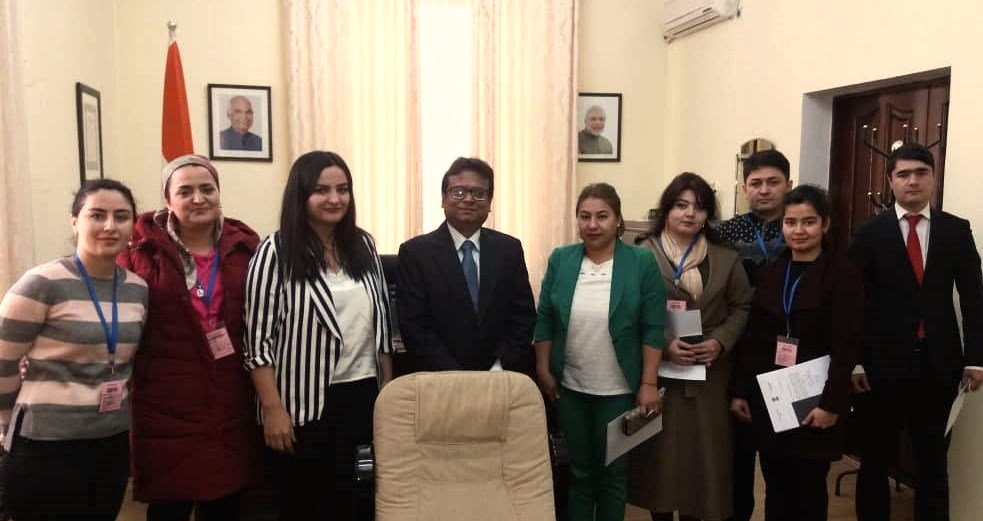 